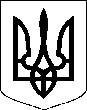 МІНІСТЕРСТВО ОСВІТИ І НАУКИ УКРАЇНИВІДДІЛ ОСВІТИ ВИКОНАВЧОГО КОМІТЕТУ КОРОСТЕНСЬКОЇ МІСЬКОЇ РАДИ Хотинівський ліцей Коростенської міської радивул. Захарченка, 9, с. Хотинівка, Коростенського району, Житомирської області 11544, e-mail: Persay@ukr.netкод ЄДРПОУ 22056248НаказВід  11 лютого  2022 року                                                                          № 9Про продовження  навчання на дистанційній  формі У зв'язку із збільшенням захворюваності учнів на застудні захворювання та відповідно до рішення комісії ТЕБ НС Коростенської міської ради від 11.02.2022 року НАКАЗУЮ:Продовжити  освітній процес в ліцеї  з 14.02.2022 по 18.02.2022 року на дистанційній  формі  навчання для учнів 1-11 класівКласним керівникам 1-11 класів:2.1. Попередити здобувачів освіти та їхніх батьків про зміну режиму роботи закладу.2.2. Взяти під контроль створення навчальних місць та дистанційне навчання учнів.2.3. Провести бесіди про дотримання протиепідемічних заходів.3. Учителям ліцею забезпечити:3.1. Навчання в дистанційному режимі згідно з розкладом уроків на 2021-2022 навчальний рік з використанням сервісів Google Meet для проведення відеоуроків відповідно до Санітарного регламенту для закладів загальної середньої освіти, Google Classroom для взаємодії з учасниками освітнього процесу.3.2. Дотримання єдиного навчального сервісу GoogleMeet і моделі комунікації.3.3. У класному журналі зазначати режим проведення (синхронний, асинхронний) конкретного навчального заняття.3.4. Контролювати відвідування учнями занять.4. Координувати дистанційне навчання з батьками дитини, попереджати про зміни розкладу чи структури навчального року (при потребі).5.. Надавати учням та їх батькам рекомендації щодо дотримання норм при використанні комп’ютерної техніки.6. Заступникам директора  ліцею Білошицькій Надії Миколаївні:6.1. Здійснювати контроль за виконанням освітніх програм.6.2 Надавати методичну допомогу педагогічним працівникам під час здійснення освітньої діяльності.6.3. Здійснювати особистий контроль за внесенням змін до календарно-тематичного планування та за необхідності ущільнення навчального матеріалу.7. Контроль за виконанням наказу залишаю за собою.Директор  ліцею                    		   В.І.Клименко